АНТИТЕРРОРИСТИЧЕСКАЯ КОМИССИЯГОРОДСКОГО ОКРУГА – ГОРОД КАМЫШИН           Ул. Октябрьская, . Камышин, Волгоградской обл., 403882. Тел: (84457) 4-77-98. Факс: (84457) 4-36-44.                                                         http://www.admkamyshin.info е-mail: ag_kams_gochs@mail. ru _______________________________________________________________________________________________________________________________от __23.01.__________ 2015 г. № 10-14Председателю Комитетапо образованию Администрации городского округа – город КамышинН.М. ЦыбизовойУважаемая Наталья Михайловна!В соответствии с письмом антитеррористической комиссии Волгоградской области от 19.01.2015г. № 26-9/7 направляем Вам подготовленную аппаратом Национального антитеррористического комитета «Памятку гражданам об их действиях при установлении уровней террористической опасности».Просим обеспечить размещение указанной памятки на официальных интернет-ресурсах и в других средствах массовой информации в подчинённых Вам структурных подразделениях.Приложение: памятка – 3 листа.Ответственный секретарьантитеррористической комиссиигородского округа – город Камышин           п/п                                  Н.В. КиктевПАМЯТКА гражданам об их действиях при установлении уровней террористической опасностиВ целях своевременного информирования населения о возникновении угрозы террористического акта могут устанавливаться уровни террористической опасности.Уровень террористической опасности устанавливается решением председателя антитеррористической комиссии в субъекте Российской Федерации, которое подлежит незамедлительному обнародованию в средства массовой информации.Повышенный «СИНИЙ» уровеньустанавливается при наличии требующей подтверждения информации о реальной возможности совершения террористического актаПри установлении «синего» уровня террористической опасности, рекомендуется:При нахождении на улице, в местах массового пребывания людей, общественном транспорте обращать внимание на:внешний вид окружающих (одежда не соответствует времени года либо создается впечатление, что под ней находится какой - то посторонний предмет);странности в поведении окружающих (проявление нервозности, напряженного состояния, постоянное оглядывание по сторонам, неразборчивое бормотание, попытки избежать встречи с сотрудниками правоохранительных органов);брошенные автомобили, подозрительные предметы (мешки, сумки, рюкзаки, чемоданы, пакеты, из которых могут быть видны электрические провода, электрические приборы и т.п.).Обо всех подозрительных ситуациях незамедлительно сообщать сотрудникам правоохранительных органов.Оказывать содействие правоохранительным органам.Относиться с пониманием и терпением к повышенному вниманию правоохранительных органов.Не принимать от незнакомых людей свертки, коробки, сумки, рюкзаки, чемоданы и другие сомнительные предметы даже на временное хранение, а также для транспортировки. При обнаружении подозрительных предметов не приближаться к ним, не трогать, не вскрывать и не передвигать.Разъяснить в семье пожилым людям и детям, что любой предмет, найденный на улице или в подъезде, может представлять опасность для их жизни.Быть в курсе происходящих событий (следить за новостями по телевидению, радио, сети «Интернет»).Высокий «ЖЕЛТЫЙ» уровеньустанавливается при наличии подтвержденной информации о реальной возможности совершения террористического актаНаряду с действиями, осуществляемыми при установлении «синего» уровня террористической опасности, рекомендуется:Воздержаться, по возможности, от посещения мест массового пребывания людей.При нахождении на улице (в общественном транспорте) иметь при себе документы, удостоверяющие личность. Предоставлять их для проверки по первому требованию сотрудников правоохранительных органов.При нахождении в общественных зданиях (торговых центрах, вокзалах, аэропортах и т.п.) обращать внимание на расположение запасных выходов и указателей путей эвакуации при пожаре.Обращать внимание на появление незнакомых людей и автомобилей на прилегающих к жилым домам территориях.5.	Воздержаться от передвижения с крупногабаритными сумками,
рюкзаками, чемоданами.6.	Обсудить в семье план действий в случае возникновения чрезвычайной
ситуации:определить место, где вы сможете встретиться с членами вашей семьи в экстренной ситуации;удостовериться, что у всех членов семьи есть номера телефонов других членов семьи, родственников и экстренных служб.Критический «КРАСНЫЙ» уровеньустанавливается при наличии информации о совершенном террористическом акте либо о совершении действий, создающих непосредственную угрозу террористического актаНаряду с действиями, осуществляемыми при установлении «синего» и «желтого» уровней террористической опасности, рекомендуется:Организовать дежурство жильцов вашего дома, которые будут регулярно обходить здание, подъезды, обращая особое внимание на появление незнакомых лиц и автомобилей, разгрузку ящиков и мешков.Отказаться от посещения мест массового пребывания людей, отложить поездки по территории, на которой установлен уровень террористической опасности, ограничить время пребывания детей на улице.Подготовиться к возможной эвакуации:подготовить набор предметов первой необходимости, деньги и документы;подготовить запас медицинских средств, необходимых для оказания первой медицинской помощи;заготовить трехдневный запас воды и предметов питания для членов семьи.Оказавшись вблизи или в месте проведения террористического акта, следует как можно скорее покинуть его без паники, избегать проявлений любопытства, при выходе из эпицентра постараться помочь пострадавшим покинуть опасную зону, не подбирать предметы и вещи, не проводить видео и фотосъемку.5.	Держать постоянно включенными телевизор, радиоприемник или
радиоточку.6.	Не допускать распространения непроверенной информации о совершении
действий, создающих непосредственную угрозу террористического акта.Внимание!В качестве маскировки для взрывных устройств террористами могут использоваться обычные бытовые предметы: коробки, сумки, портфели, сигаретные пачки, мобильные телефоны, игрушки.Объясните это вашим детям, родным и знакомым.Не будьте равнодушными, ваши своевременные действия могут помочь предотвратить террористический акт и сохранить жизни окружающих.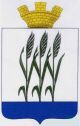 